Дыхательная система детейДыхательная система детей не совершенна. Чем меньше ребенок, тем уже все его дыхательные пути, а слизистая оболочка их выстилающая, очень нежная, легко воспаляющаяся, даже под воздействием частиц пыли; при этом и без того узкие проходы делаются еще уже, и ребенку становится трудно дышать. Поэтому помещение, в котором находится ребенок, всегда должно быть хорошо проветрено. В чистом воздухе меньше микробов, снижается риск заболеваний.Необходимо настойчиво вырабатывать у детей привычку к правильному дыханию – дышать через нос, глубоко, ровно, ритмично.Задержка, а также затруднение дыхания у детей во время мышечной деятельности вызывает быстрое уменьшение насыщения крови кислородом. Поэтому детям надо создавать условия для активного образа жизни, особенно этому хорошо способствует длительное пребывание на свежем воздухе и подвижные игры. Дыхательная гимнастикаДыхательная гимнастика служит для коррекции нарушений функций грудной клетки, повышает работоспособность ребенка, предохраняет его от многих заболеваний, в том числе легочных и сердечных.Дыхательная гимнастика противопоказана после еды и перед сном, так как возбуждает нервную систему. Упражнения надо выполнять в хорошо проветренной комнате.Во время проведения необходим постоянный контроль за выполнением игровых упражнений:- делать вдох без напряжения, не поднимая плечи;- во время выдоха не надувать щеки, не зажимать губы;- выдыхать следует полностью, пока не закончится воздух;- во время выполнения упражнения нельзя добирать воздух с помощью частых коротких вдохов.МБДОУ детский сад № 1п. ШушенскоеЗначение дыхания для развития детей дошкольного возраста.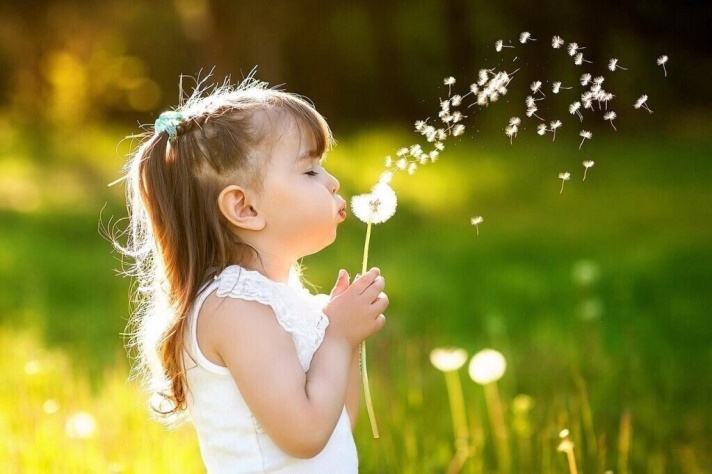 Дыхание - основа жизни. Правильное дыхание - основа здоровья и долголетия. Оно выполняет очень важную функцию в жизнедеятельности человеческого  организма.Буклет подготовилаинструктор по физической культуре – Роменко Ирина НиколаевнаФормирование диафрагмального дыхания«Надуй шарик»Выбрать удобную позу (сидя, стоя), положить одну руку на живот, другую — сбоку на нижнюю часть грудной клетки. Сделать глубокий вдох через нос (живот при этом немного выпячивается вперед, а нижняя часть грудной клетки расширяется, что контролируется одной или другой рукой). После вдоха сразу же произвести свободный, плавный выдох (живот и нижняя часть грудной клетки принимают прежнее положение).Вот мы шарик надуваем,А рукою проверяем:Шарик лопнул — выдыхаем,Наши мышцы расслабляем.Дифференциация носового и ротового дыхания«Ветер дует»Стоя, спокойно вдохнуть через нос и также спокойно выдохнуть через рот.Я подую высоко(руки поднять вверх, встать на носки, подуть),Я подую низко(руки перед собой, присесть и подуть),Я подую далеко(руки перед собой, наклон вперед, подуть),Я подую близко(руки положить на грудь и подуть на них).Развитие силы диафрагмального выдоха.Закрепление диафрагмального типа дыхания«Деревце качается»Стоя, наклонять туловище и двигать руками под чтение текста.Ветер дует нам в лицо (дуть, махи руками в лицо, сильная струя) —Закачалось деревцо (наклоны туловища вправо, влево).Ветер тише, тише, тише (дуть, махи руками в лицо, слабая воздушная струя) — Деревцо все выше, выше (потянуться, руки вверх).Развитие речевого дыхания«Паровоз гудит»Стоя, спокойно вдохнуть, на длительном выдохе произносить: «у-у-у».Мчится поездВо весь дух (круговые энергичные движения согнутыми в локтях руками);Чух-чух! Чух-чух!Паровоз гудит (остановиться):У-у-у-у-у-у-у (погудеть).Дыхательные упражнения по А.Н. Стрельниковой(адаптированные для детей дошкольного возраста) «Малый маятник»Стоя, руки опущены, кивать головой вперед-назад, вдох-вдох. Движения и вдохи идут одновременно, вдохи шумные и короткие. Выдох произвольный.Тик-так, тик-так,Я умею делать так:Вперед — тик,Назад — так.Тик-так, тик-так.«Кошка»Ноги на ширине плеч. Движения напоминают движения кошки, которая подкрадывается к воробью. Повторяются ее движения — чуть-чуть приседая, поворачиваться то вправо, то влево. Тяжесть тел переносить то на правую ногу, то на левую, одновременно поворачиваясь. Шумно нюхать воздух справа, слева — в темпе шагов Выдох произвольный.Топ-топ-топ —Вот крадется черный кот.«Насос»Взять в руки свернутую газету или палочку, думая, что это насос для накачивания шины автомобиля. Вдох — в крайней точке наклона. Кончился наклон — кончился вдох. Не тянуть его, разгибаясь, но не разгибаться до конца. Шину нужно быстро накачать и ехать дальше. Повторять вдохи одновременно с наклонами часто, ритмично, легко. Голову не поднимать. Смотреть вниз на воображаемый насос. Выдох произвольный.Накачаем шину,Шину у машины,Чу-чу-чу — чу-чу-чу,Всех до дачи докачу.Будьте здоровы!